SOCIAL STUDIES 8World Civilizations (500-1600 CE)Ms. McDadeFall 2016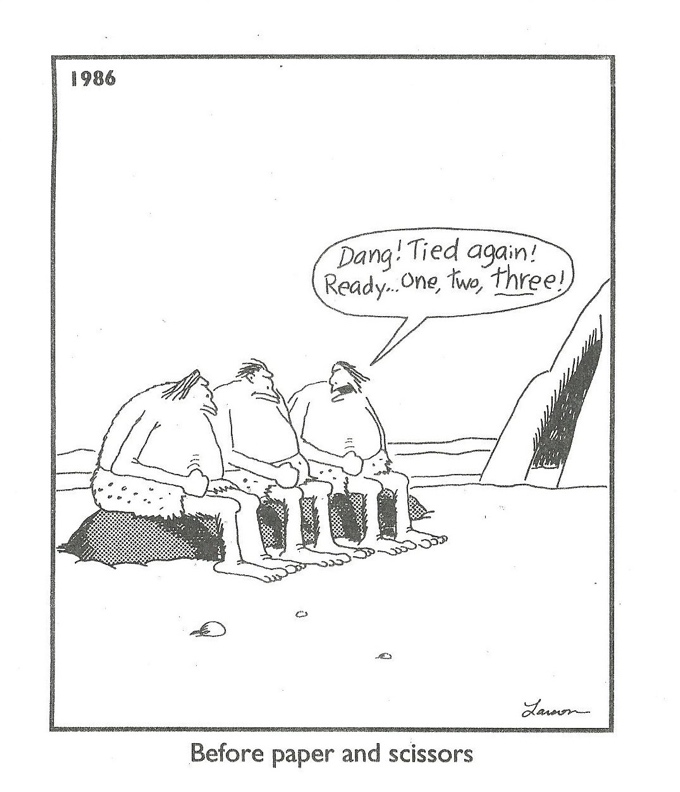 This year in grade 8, we will explore over 1000 years of history across the globe. We will look at our past to see how the environment, discoveries, technologies, politics, society and culture of previous civilizations have influenced our present life. We will look at the Middle Ages, the Arab World, world religions the Renaissance, and other civilisations in Asia, Africa and America. We will look closely at human behavior, including our own, and will be keeping each other up to date on current events around the world.During the semester, you will research chosen topics in teams and on your own. Assignments will involve both written and oral presentations. Smaller assignments (reading, note taking, worksheets, mapping, current event presentations, etc.) will be given throughout the semester. Most assignments are done in class, but students should expect to do some reading and complete unfinished assignments at home. You, as a student, are required to recall, think critically, analyze and evaluate the materials provided in order to gain the knowledge and skills needed to advance to Social Studies 10.Student Materials (required for each class):Text book – Pathways: Civilizations Through Time Pen, pencil, eraser, highlighterBinder with paper and dividersUSB memory stickEvaluation:Assignments, projects, tests and quizzes		70%Final exam							15%Final project						15%Expectations Be organizedBe punctualBe preparedBe positiveBe productiveParticipateDo class work/ homeworkBe respectful of people and spaceBe responsible for work/ time you have missedContactIf you or your parents have any questions or concerns, please send me an email at kathleen.mcdade@yesnet.yk.ca or call me at school at 667-8044. Updates will be posted to my webpage which can be accessed through the PCSS home page.